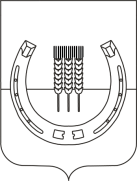 АДМИНИСТРАЦИЯСПАССКОГО СЕЛЬСКОГО ПОСЕЛЕНИЯСПАССКОГО МУНИЦИПАЛЬНОГО РАЙОНАПРИМОРСКОГО КРАЯПОСТАНОВЛЕНИЕ16 февраля 2015 года                          с. Спасское                                                       № 18О внесении изменений в муниципальную целевую программу«Профилактика правонарушений в Спасском сельском поселении на 2013 – 2015 годы», утвержденную постановлением администрации Спасского сельского поселения от 18 июля 2012 года № 97	В соответствии с Федеральным законом № 131-ФЗ от 6 октября 2003 года «Об общих принципах организации местного самоуправления в РФ», на основании Устава Спасского сельского поселения, постановления администрации Спасского сельского поселения от 14 апреля 2014 года № 63 «Об утверждении Порядка разработки, формирования и реализации муниципальных целевых программ и Порядка проведения оценки эффективности реализации муниципальных целевых программ в Спасском сельском поселении», администрация Спасского сельского поселения ПОСТАНОВЛЯЕТ:1. Внести в муниципальную целевую Программу «Профилактика правонарушений в Спасском сельском поселении на 2013 – 2015 годы», утвержденную постановление администрации Спасского сельского поселения от 18 июля 2012 года № 97следующие изменения:1.1 Перечень основных мероприятий Программы изложить в редакции приложения к настоящему постановлению.2. Настоящее постановление вступает в действие с момента официального опубликования.3.  Контроль за исполнением настоящего постановления оставляю за собой.Глава администрации Спасского сельского поселения                                                              В.А. БеспамятныхПриложениек постановлению администрацииСпасского сельского поселенияот 16 февраля  2015 года № 184. Основные мероприятия по реализации ПрограммыМероприятия ПрограммыМероприятия ПрограммыМероприятия ПрограммыМероприятия ПрограммыМероприятия ПрограммыМероприятия Программы№РазделИсполнителиСрок исполненияграммыИсточник финансированияИсточник финансирования1Нормативное правовое обеспечение профилактики правонарушенийНормативное правовое обеспечение профилактики правонарушенийНормативное правовое обеспечение профилактики правонарушенийНормативное правовое обеспечение профилактики правонарушенийНормативное правовое обеспечение профилактики правонарушений1.1Подготовка предложений в действующие и разрабатываемые нормативные акты местного уровня по вопросам в сфере профилактики правонарушенийАдминистрация Спасского сельского поселенияВесь периодБез финансированияБез финансирования2Профилактика правонарушений в Спасском сельском поселенииПрофилактика правонарушений в Спасском сельском поселенииПрофилактика правонарушений в Спасском сельском поселенииПрофилактика правонарушений в Спасском сельском поселенииПрофилактика правонарушений в Спасском сельском поселении2.1.Проведение комплексных оздоровительных, физкультурно - спортивных и агитационно-пропагандистских мероприятий (спартакиад, фестивалей, летних и зимних игр, походов и слетов, спортивных праздников и вечеров, олимпиад, экскурсий, дней здоровья и спорта, соревнований по профессионально-прикладной подготовке и т.д.)Администрация Спасского сельского поселения, МКУ «СКО»ЕжемесячноСредства местного бюджета предусмотрены  по другим муниципальным целевым программам Спасского сельского поселенияСредства местного бюджета предусмотрены  по другим муниципальным целевым программам Спасского сельского поселения2.2.Информировать СМИ о проводимых культурно-массовых   и спортивных мероприятияхАдминистрация Спасского сельского поселения, МКУ «СКО»ПостоянноБез финансированияБез финансирования2.3.Оказание содействия в организации участия детей из семей, попавших в трудную жизненную ситуацию, в спортивно - оздоровительных мероприятиях поселенияАдминистрация Спасского сельского поселения, МКУ «СКО»ЕжемесячноСредства местного бюджета предусмотрены по другим муниципальным целевым программам Спасского сельского поселенияСредства местного бюджета предусмотрены по другим муниципальным целевым программам Спасского сельского поселения2.4.Организация поездок спортивных команд на краевые и районные фестивали и соревнования.Администрация Спасского сельского поселения, МКУ «СКО»ЕжемесячноСредства местного бюджета предусмотрены по другим муниципальным целевым программам Спасского сельского поселенияСредства местного бюджета предусмотрены по другим муниципальным целевым программам Спасского сельского поселения2.5.Предусмотреть   стимулирование участия населения в деятельности общественных организаций правоохранительной направленности в форме добровольных народных дружинАдминистрация Спасского сельского поселения,МКУ «СКО»ПостоянноБез финансированияБез финансирования3Профилактика правонарушений в рамках отдельной отрасли, сферы управления, предприятия, организации, учрежденияПрофилактика правонарушений в рамках отдельной отрасли, сферы управления, предприятия, организации, учрежденияПрофилактика правонарушений в рамках отдельной отрасли, сферы управления, предприятия, организации, учрежденияПрофилактика правонарушений в рамках отдельной отрасли, сферы управления, предприятия, организации, учрежденияПрофилактика правонарушений в рамках отдельной отрасли, сферы управления, предприятия, организации, учреждения3.1.Оказание содействия учреждениям, предприятиям и организациям по предупреждению правонарушений и защите работников от преступных посягательств путем реализации дополнительных мер защиты (тревожные кнопки)Администрация Спасского сельского поселения, МКУ «СКО», МКУ «Вектор»ПостоянноСредства местного бюджета предусмотрены по другим муниципальным целевым программам Спасского сельского поселенияСредства местного бюджета предусмотрены по другим муниципальным целевым программам Спасского сельского поселения4Работа института социальной профилактики и вовлечение общественности в предупреждение правонарушенийРабота института социальной профилактики и вовлечение общественности в предупреждение правонарушенийРабота института социальной профилактики и вовлечение общественности в предупреждение правонарушенийРабота института социальной профилактики и вовлечение общественности в предупреждение правонарушенийРабота института социальной профилактики и вовлечение общественности в предупреждение правонарушений4.1.Продолжить работу    инспекций по делам несовершеннолетних на общественных началах в сельских  поселенияхАдминистрация Спасского сельского поселенияПостоянноБез финансированияБез финансирования4.2.Обеспечить участие общественности в деятельности формирований правоохранительной направленности, ДНДАдминистрация Спасского сельского поселенияПостоянноБез финансированияБез финансирования5Профилактика правонарушений несовершеннолетних и молодежиПрофилактика правонарушений несовершеннолетних и молодежиПрофилактика правонарушений несовершеннолетних и молодежиПрофилактика правонарушений несовершеннолетних и молодежиПрофилактика правонарушений несовершеннолетних и молодежи5.1.Создание на базе сельских библиотек информационных центров по проблемам детства и юношестваМКУ «СКО»2013г.2014г.2015г.Средства местного бюджета1,0 тыс. руб.--Средства местного бюджета1,0 тыс. руб.--5.2.Организация и проведение молодежных сельских игр КВН «Все в наших руках», тематических бесед, лекций.МКУ «СКО»2013г.2014г.2015г.Средства местного бюджета1,0 тыс. руб.--Средства местного бюджета1,0 тыс. руб.--5.3.Участие в проведении ежегодных районных фестивалей детского художественного творчества.Администрация Спасского сельского поселения, МКУ «СКО»2013г.2014г.2015г.Средства местного бюджета2,0 тыс. руб.--Средства местного бюджета2,0 тыс. руб.--6Профилактика правонарушений среди лиц, проповедующих экстремизм, подготавливающих и замышляющих совершение террористических актовПрофилактика правонарушений среди лиц, проповедующих экстремизм, подготавливающих и замышляющих совершение террористических актовПрофилактика правонарушений среди лиц, проповедующих экстремизм, подготавливающих и замышляющих совершение террористических актовПрофилактика правонарушений среди лиц, проповедующих экстремизм, подготавливающих и замышляющих совершение террористических актовПрофилактика правонарушений среди лиц, проповедующих экстремизм, подготавливающих и замышляющих совершение террористических актов6.1.Осуществлять работу по выявлению и документированию деятельности лидеров и активных членов экстремистских организацийАдминистрация Спасского сельского поселенияПостоянноБез финансированияБез финансирования6.2.Продолжить информирование граждан через СМИ, листовки, о действиях при угрозе возникновения террористических актов в местах массового пребыванияАдминистрация Спасского сельского поселенияЕжеквартальноБез финансированияБез финансирования7Профилактика правонарушений, связанных с незаконным оборотом наркотиковПрофилактика правонарушений, связанных с незаконным оборотом наркотиковПрофилактика правонарушений, связанных с незаконным оборотом наркотиковПрофилактика правонарушений, связанных с незаконным оборотом наркотиковПрофилактика правонарушений, связанных с незаконным оборотом наркотиков7.1.Участие в благотворительной акции (марафон, ток-шоу) по пропаганде здорового образа жизни «Юность без наркотиков»Администрация Спасского сельского поселения, МКУ «СКО»ЕжеквартальноБез финансированияБез финансирования8Профилактика правонарушений среди лиц, освободившихся из мест лишения свободыПрофилактика правонарушений среди лиц, освободившихся из мест лишения свободыПрофилактика правонарушений среди лиц, освободившихся из мест лишения свободыПрофилактика правонарушений среди лиц, освободившихся из мест лишения свободыПрофилактика правонарушений среди лиц, освободившихся из мест лишения свободы8.1.Оказание содействия в определении мест трудоустройства осужденных к исправительным работам и к обязательным работам на предприятиях поселения.Администрация Спасского сельского поселения, МКУ «Вектор»ПостоянноБез финансированияБез финансирования9Профилактика правонарушений в общественных местах и на улицахПрофилактика правонарушений в общественных местах и на улицахПрофилактика правонарушений в общественных местах и на улицахПрофилактика правонарушений в общественных местах и на улицахПрофилактика правонарушений в общественных местах и на улицах9.1.Членами ДНД оказывать помощь нарядам полиции в местах с массовым пребыванием граждан Администрация Спасского сельского поселения,МКУ «СКО»ПостоянноСредства межмуниципального отдела МВД России «Спасский»Средства межмуниципального отдела МВД России «Спасский»10Профилактика правонарушений на административных участкахПрофилактика правонарушений на административных участкахПрофилактика правонарушений на административных участкахПрофилактика правонарушений на административных участкахПрофилактика правонарушений на административных участках10.1Оказание содействия в распространении среди  населения  памяток (листовок) о порядке действия при совершении в отношении них правонарушенийАдминистрация Спасского сельского поселения, МКУ «СКО»2013г.2014г.2015г.2013г.2014г.2015г.Средства местного бюджета1,0 тыс. руб.3,0 тыс. руб.6,0 тыс. руб.Итого:2013г.2014г.2015г.2013г.2014г.2015г.Средства местного бюджета5,0 тыс. руб.3,0 тыс. руб.6,0 тыс. руб.Всего по Программе:14,0 тыс. руб.